Accelerated Master of Science in Climate Science and SolutionsSchool of Earth and SustainabilityAccelerated Program: BS (Environmental Sciences, Environmental Communication emphasis) – MS (Climate Science & Solutions)OverviewNote: This plan includes 12 units that are used to complete both the undergraduate and the graduate requirements: 6 at the graduate level and 6 at the undergraduate level. Students must receive a grade of “B” or higher in this coursework used towards both degrees.Undergraduate requirements for students in the accelerated programThe following 89-90 units with a Grade of "C" or better in each course and maintain a minimum GPA of 3.5:Core requirements 47 units:CHM 151, CHM 151L, CHM 152, and CHM 152L (9 units)ENV 115, ENV 120, ENV 171, ENV 181, ENV 226, ENV 226L, and ENV 360 (19 units)ENV 385W which meets the junior-level writing requirement (4 units)ENV 408 or ENV 485 (3 units)ENV 490C which meets the senior capstone requirement (3 units)POS 659 and (STA 270 or STA 275) (6 units)ENV 675 - Fall Rotation 1: Adaptation (3 units)Emphasis requirements 47-48 units:BIO 181, BIO 181L, BIO 182, and BIO 182L (8 units)COM 131, COM 150, COM 200, and CST 111 (12 units)GLG 101 and GLG 103L (4 units)JLS 131 and JLS 231 (6 units)One additional 200-level or higher CHM, GLG, PHY, or BIO course, excluding recitation ("R") courses (3 units)One additional upper-division ENV course (3 units)Select from (11 units):COM 250, COM 400CMF 129, CMF 235CST 323, CST 361, CST 472, CST 477GSP 239JLS 284, JLS 335W, JLS 382PHO 303STR 307Graduate requirements for students in the accelerated programThe following 36 units while remaining in good academic standing:Core courses (27 units):ENV 591 (3 units)ENV 595 (3 units)ENV 675 (3 units) – fall rotation 1 (Adaptation)ENV 675 (3 units) – spring rotation (Energy)ENV 675 (3 units) – fall rotation 2 (Mitigation)ECO 526 (3 units)ENV 408 or ENV 485 (3 units)ENV 490C (3 units)POS 659 (3 units)CSS graduate-level elective course: 3 units from the following CSS Elective list in consultation with graduate advisor*:BIO 578, CENE 502, CENE 503, CENE 540, CENE 562, CENE 568, EES 580, EES 680, ENV 530, ENV 550, ENV 555, ENV 571, ENV 596, ENV 650, FOR 500, FOR 504, FOR 563, FOR 565, FOR 580, FOR 582, FOR 633, GLG 575, GLG 670, ME 535, POS 659, STA 570, or STA 571.*Other relevant courses may satisfy this requirement with approval from CSS Program Director.Other: the following 6 units:EES 687 (1 unit) – Seminar rotation 1EES 687 (1 unit) – Seminar rotation 2EES 687 (1 unit) – Seminar rotation 3EES 608 (3 units) – Fieldwork Experience Suggested Progression Plan^ Denotes undergraduate course applied towards the undergraduate degree% Denotes a course that applies towards both degrees* Denotes graduate course applied towards the graduate degree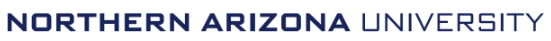 Fall Year 1 (Term 1: 17 units)Spring Year 1 (Term 2: 15 units)^ ENV 171 (4 units)^ ENV 115 (3 units)^ ENV 181 (3 units)^ CHM 151 (4 units)^ COM 150 (3 units)^ CHM 151L (1 unit)^ CST 111 (3 units)^ STA 270 or STA 275 (3 units)^ ENV 120 (1 unit)^ Foundation English (4 units)^ General Elective Course (3 units)Fall Year 2 (Term 3: 15 units)Spring Year 2 (Term 4: 14 units)^ CHM 152 (3 units)^ BIO 181 (3 units)^ CHM 152L (1 unit)^ BIO 181L (1 unit)^ ENV 226 (3 units)^ COM 200 (3 units)^ ENV 226L (1 unit)^ JLS 131 (3 units)^ COM 131 (3 units)^ GLG 101 (3 units)^ JLS 104 (1 unit)^ GLG 103L (1 unit)^ Liberal Studies and/or Diversity (3 units)Discuss internship or research options with your advisorFall Year 3 (Term 5: 17 units)Spring Year 3 (Term 6: 16 units)^ ENV 360 (4 units)^ ENV 385W (4 units)^ JLS 231 (3 units)% ENV 408 or ENV 485 (3 units)^ BIO 182 (3 units)^ Environmental Communication Emphasis Elective (3 units)^ BIO 182L (1 unit)^ Liberal Studies and/or Diversity (3 units)% POS 659 (3 units)^ General Elective Course (3 units)^ Environmental Communication Emphasis Elective (3 units)Fall Year 4 (Term 7: 16 units)Spring Year 4 (Term 8: 16 units - graduate with the BS)^ Environmental Communication Emphasis Elective (3 units)% ENV 490C (3 units)^ 200+ level non "R" course in CHM, GLG, PHY, or BIO (3 units)^ Environmental Communication Emphasis Elective (3 units)^ General Elective Course (3 units)^ Upper-division ENV course (3 units)^ General Elective Course (3 units)^ General Elective Course (3 units)% ENV 675 (3 units) Fall Rotation 1: Adaptation^ General Elective Course (3 units)* EES 687 (1 unit) – Seminar Rotation 1* EES 687 (1 unit) – Seminar Rotation 2Summer Between Years 4-5 (Term 8.5: 3 units)* EES 608 (3 units) Summer InternshipFall Year 5 (Term 9: 10 units)Spring Year 5 (Term 10: 9 units - graduate with the MS)* ENV 591 (3 units)* ECO 526 (3 units)* ENV 595 (3 units)* ENV 675 – (3 units) Spring Rotation: Energy* ENV 675 – (3 units) Fall Rotation 2: Mitigation* CSS Graduate Elective (3 units)* EES 687 (1 unit) – Seminar Rotation 3